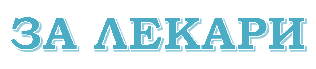 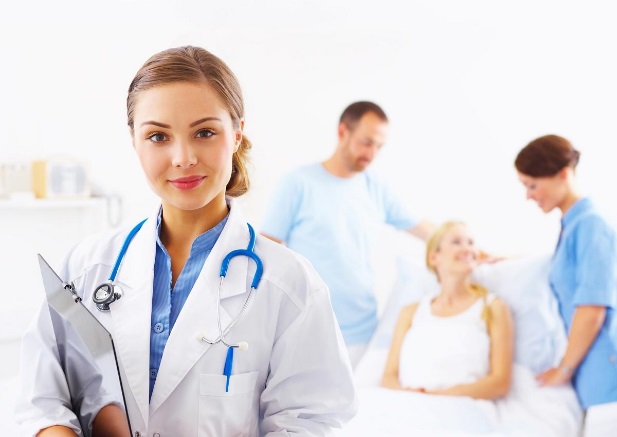 АКУШЕРСТВО И ГИНЕКОЛОГИЯ/за специализанти след II-та година обучение/Място на провеждане:  СБАГАЛ “Проф. д-р Д. Стаматов” - Варна, Заседателна  зала, ет.1Час на започване: 08:30 ч.Основен курс по АГ – I частДата на започване: 13.03.2017г.Продължителност на обучението: 100 акад. часаОтговорник: д-р КисьовТакса за български граждани:136.90 лв.Такса за чужденци:  250 €Основен курс по АГ – II частДата на започване: 05.06.2017г.Продължителност на обучението: 84 акад. часаОтговорник: д-р КисьовТакса за български граждани:115 лв.Такса за чужденци: 210 €Основен курс по АГ – III частДата на започване: 18.09.2017г.Продължителност на обучението: 56 акад. часаОтговорник: д-р КисьовТакса за български граждани:76.67 лв.Такса за чужденци:140 €Лекционен курс „Хирургия за специализанти по АГ“ Дата на започване: 06.10.2017г.Продължителност на обучението: 12 акад. часаОтговорник: д-р КисьовТакса за български граждани:16.43 лв.Такса за чужденци:30 €Лекционен курс „Урология за специализанти по АГ“ Дата на започване: 13.10.2017г.Продължителност на обучението: 8 акад. часаОтговорник: д-р КисьовТакса за български граждани:10.95 лв.Такса за чужденци:20 €АНАТОМИЯ, ХИСТОЛОГИЯ И ЦИТОЛОГИЯМясто на провеждане: МУ-Варна, Катедра по анатомия, хистология и ембриологияЧас на започване: 08:30 ч.Лекционен курс - I частДата на започване: 01.03.2017г.Продължителност на обучението: 44 часаОтговорник: доц. Ирина СтояноваТакса за български граждани: 60.24 лв.Такса за чужденци:110 €Лекционен курс – II частДата на започване: 02.10.2017г.Продължителност на обучението: 40 часаОтговорник: проф. Ваня ГорановаТакса за български граждани:54.76 лв.Такса за чужденци:100 €АНЕСТЕЗИОЛОГИЯ И ИНТЕНЗИВНО ЛЕЧЕНИЕМясто на провеждане: УМБАЛ „Св. Марина“-Варна, КАИЛЧас на започване: 08:30 ч.Основен курс - I частДата на започване: 01.03.2017г.Продължителност на обучението: 200 часаОтговорник: д-р ДжемалТакса за български граждани:273.80 лв.Такса за чужденци: 500 €Основен курс - II частДата на започване: 01.11.2017г.Продължителност на обучението: 200 часаОтговорник: д-р МладеновТакса за български граждани:273.80 лв.Такса за чужденци: 500 €Тематичен курс (по избрана тема) Професионално поведение при инциденти на морския брягДата на започване: 12.05.2017г.Продължителност на обучението: 24 часаОтговорник: д-р ЗаневТакса за български граждани:32.86лв.Такса за чужденци:60 €ВЪТРЕШНИ БОЛЕСТИМясто на провеждане:  УМБАЛ“Св.Марина“-Варна, Клиника по Вътрешни болести, ет.13, зала 1301Час на започване: 08:30 ч.Курс „Избрани глави от вътрешните болести“ – I частДата на започване: 15.09.2017г. Продължителност на обучението: 1 месецОтговорник: доц. д-р Б. КаназиревТакса за български граждани:230 лв.Такса за чужденци:420 €Курс „Избрани глави от вътрешните болести“ – II частДата на започване: 15.10.2017г. Продължителност на обучението: 2 месецаОтговорник: доц. д-р Б. КаназиревТакса за български граждани:460 лв.Такса за чужденци:840 €ГАСТРОЕНТЕРОЛОГИЯ Място на провеждане: МБАЛ“Св. Марина“-Варна, Клиника по гастроентерология, семинарна залаЧас на започване: 09:30 ч.Основният лекционен курс по Гастроентерология - ще се проведе на две частиЛекционен курс по Гастроентерология – I частДата на започване: 09.01.2017г.Продължителност на обучението: 3 седмициОтговорник: доц. д-р Ирина ИвановаТакса за български граждани:164.29 лв.Такса за чужденци:300 €Лекционен курс по Хепатология -  II частДата на започване: 05.06 2017г.Продължителност на обучението: 3 седмициОтговорник: доц. д-р Ирина ИвановаТакса за български граждани:164.29 лв.Такса за чужденци:300 €Тематичен курсДата на започване: 26.06.2017г.Продължителност на обучението: 1 месецОтговорник: доц. д-р Ирина ИвановаТакса за български граждани:230 лв.Такса за чужденци:420 €Обучение по ГОРНА И ДОЛНА ЕНДОСКОПИЯ: Първо ниво - Конвенционална гастроинтестинална ендоскопия с биопсия:Основен курс – модул А „Долна гастроинтестинална ендоскопия – Ректороманоскопия  (РРС) с биопсия“Дата на започване: 26.06.2017г.Продължителност на обучението: 1 седмица Отговорник: доц. Милко МирчевТакса за български граждани:54.76 лв.Такса за чужденци:100 €Основен курс  – модул Б „Горна гастроинтестинална ендоскопия  - Фиброезофагогстродуоденоскопия ( Фиброгастроскопия - ФГС) с биопсия“Дата на започване: 03.07.2017г.Продължителност на обучението: 1 седмицаОтговорник: доц. Милко МирчевТакса за български граждани:54.76 лв.Такса за чужденци:100 €Основен курс  – модул В „Долна гастроинтестинална ендоскопия – Фибросигмоидоскопия (ФСС) с биопсия“Дата на започване: 10.07.2017г.Продължителност на обучението: 1 седмицаОтговорник: доц. Милко МирчевТакса за български граждани:54.76 лв.Такса за чужденци:100 €Основен курс – модул Г „Долна гастроинтестинална ендоскопия – Фиброколоноскопия (ФКС) с биопсия“Дата на започване: 17.07.2017г.Продължителност на обучението: 1 седмицаОтговорник: доц. Милко МирчевТакса за български граждани:54.76 лв.Такса за чужденци:100 €Основен курс – модул Д „Ентероскопия /капсулна ендоскопия - ентероскопия“Дата на започване: 24.07.2017г.Продължителност на обучението: 1 седмицаОтговорник: доц. Милко МирчевТакса за български граждани:54.76 лв.Такса за чужденци:100 €Обучение по АБДОМИНАЛНА ЕХОГРАФИЯ:Лекционен курс по ултразвукДата на започване: 11.09.2017г.Продължителност на обучението: 2 седмициОтговорник: доц. д-р Ирина ИвановаТакса за български граждани: 109.52 лв.Такса за чужденци:200 €Тематичен курс по ултразвукДата на започване: 25.09.2017г.Продължителност на обучението: 1 седмицаОтговорник: доц. д-р Ирина ИвановаТакса за български граждани:54.76 лв.Такса за чужденци:100 €ДЕТСКА КАРДИОЛОГИЯМясто на провеждане: УМБАЛ“Св.Марина“-Варна, Първа детска клиника, ет.5 каб. 504Час на започване: 08:30 ч.Лекционен курс – обща частДата на започване: 03.04.2017г.Продължителност на обучението: 48 часаОтговорник: доц. д-р Лъчезар МариновТакса за български граждани:65.71 лв.Такса за чужденци:120 €Лекционен курс – специална частДата на започване: 02.10.2017г.Продължителност на обучението: 21 часаОтговорник: доц. д-р Лъчезар МариновТакса за български граждани:28.75 лв.Такса за чужденци:52.50 €ДЕТСКА КЛИНИЧНА ХЕМАТОЛОГИЯ И ОНКОЛОГИЯМясто на провеждане: УМБАЛ“Св.Марина“-Варна, Катедра по педиатрия, ет. 5, каб. 504Час на започване: 08:30 ч.Теоретичен курс „Специфични проблеми на общата педиатрия и детската клинична хематология и онкология“Дата на започване: 15.03.2017г.Продължителност на обучението: 3 дниОтговорник: доц. д-р Валерия Калева, д.м.Такса за български граждани:32.86 лв.Такса за чужденци:60 €ДЕТСКА НЕФРОЛОГИЯ И ХЕМОДИАЛИЗАМясто на провеждане: УМБАЛ“Св. Марина“-Варна, ет.5, каб.504Час на започване: 08:30 ч.Семинар: Анатомия на отделителната система, физиология и патофизиология на бъбречната функция в детската възраст Дата на започване: 23.02.2017г.Продължителност на обучението: 2 дни Отговорник: проф. Д. Близнакова, д.м.Такса за български граждани:21.90 лв.Такса за чужденци:40 €Семинар: Вродени аномалии на отделителната система и уроинфекции Дата на започване: 22.03.2017г.Продължителност на обучението: 2 дни Отговорник: проф. Д. Близнакова, д.м.Такса за български граждани:21.90 лв.Такса за чужденци:40 €Семинар: Гломерулопатии Дата на започване: 19.04.2017г.Продължителност на обучението: 2 дни Отговорник: проф. Д. Близнакова, д.м.Такса за български граждани:21.90 лв.Такса за чужденци:40 €Семинар: ТубулопатииДата на започване: 27.09.2017г.Продължителност на обучението: 2 дни Отговорник: проф. Д. Близнакова, д.м.Такса за български граждани:21.90 лв.Такса за чужденци:40 €Семинар: Остра и хронична бъбречна недостатъчност Дата на започване: 25.10.2017г.Продължителност на обучението: 2 дни Отговорник: проф. Д. Близнакова, д.м.Такса за български граждани:21.90 лв.Такса за чужденци:40 €Семинар: Хемодиализа, перитонеална диализа и бъбречна трансплантацияДата на започване: 22.11.2017г.Продължителност на обучението: 2 дни Отговорник: проф. Д. Близнакова, д.м.Такса за български граждани:21.90 лв.Такса за чужденци:40 €ДЕТСКА ПСИХИАТРИЯМясто на провеждане: УМБАЛ“Св.Марина“-Варна, ІV етаж, І ПК, рапортна залаЧас на започване: 08:30 ч.Тематичен семинар „Обща психиатрия“ – I частДата на започване: 13.03.2017г.Продължителност на обучението: 8 часаОтговорник: доц. д-р Петър ПетровТакса за български граждани:10.95 лв.Такса за чужденци: 20 €Тематичен семинар „Обща психиатрия“ – II частДата на започване: 27.03.2017г.Продължителност на обучението: 8 часаОтговорник: доц. д-р Петър ПетровТакса за български граждани:10.95 лв.Такса за чужденци: 20 €Тематичен семинар „Обща психиатрия“ – III частДата на започване: 10.04.2017г.Продължителност на обучението: 8 часаОтговорник: доц. д-р Петър ПетровТакса за български граждани:10.95 лв.Такса за чужденци: 20 €Тематичен семинар „Обща психиатрия“ – IV частДата на започване: 24.04.2017г.Продължителност на обучението: 8 часаОтговорник: доц. д-р Петър ПетровТакса за български граждани:10.95 лв.Такса за чужденци: 20 €Семинар/лекция „Психология и психопатология на развитието, разстройства на психичното развитие“Дата на започване: 08.05.2017г.Продължителност на обучението: 8 часаОтговорник: доц. д-р Петър ПетровТакса за български граждани:10.95 лв.Такса за чужденци: 20 €Семинар/лекция „Емоционални и поведенчески разстройства в детска и юношеска възраст“Дата на започване: 15.05.2017г.Продължителност на обучението: 8 часаОтговорник: доц. д-р Петър ПетровТакса за български граждани:10.95 лв.Такса за чужденци: 20 €Семинар/лекция „Психотични разстройства в юношеска и детска възраст“Дата на започване: 22.05.2017г.Продължителност на обучението: 8 часаОтговорник: доц. д-р Петър ПетровТакса за български граждани:10.95 лв.Такса за чужденци: 20 €Семинар/лекция „Терапевтични интервенции – медикаментозна терапия“Дата на започване: 29.05.2017г.Продължителност на обучението: 8 часаОтговорник: доц. д-р Петър ПетровТакса за български граждани:10.95 лв.Такса за чужденци: 20 €Семинар/лекция „Терапевтични интервенции – психосоциални и психотерапевтични подходи, превенция“Дата на започване: 17.04.2017г.Продължителност на обучението: 8 часаОтговорник: доц. д-р Петър ПетровТакса за български граждани:10.95 лв.Такса за чужденци: 20 €Семинар/лекция „Рисково поведение, спешни състояния, сътрудничество с други сектори“Дата на започване: 02.05.2017г.Продължителност на обучението: 8 часаОтговорник: доц. д-р Петър ПетровТакса за български граждани:10.95 лв.Такса за чужденци: 20 €ДЕТСКА ХИРУРГИЯМясто на провеждане: УМБАЛ“Св.Марина“-Варна, Първа клиника по хирургия, ет. 6, Учебна залаЧас на започване: 08:30 ч.Лекционен курс: Особености на детската хирургия Дата на започване: 03.01.2017г.Продължителност на обучението: 40 часаОтговорник: доц. д-р Антон Тонев, д.м.Такса за български граждани:54.76 лв.Такса за чужденци: 100 €Лекционен курс: Травматизъм, рани, инфекцииДата на започване: 01.02.2017г.Продължителност на обучението: 40 часаОтговорник: ас. д-р Георги Иванов, д.м.Такса за български граждани:54.76 лв.Такса за чужденци: 100 €Лекционен курс: Обща хирургия -  Коремна стена, ГИТДата на започване: 01.03.2017г.Продължителност на обучението: 40 часаОтговорник: гл. ас. д-р Дилян Петров, д.м.Такса за български граждани:54.76 лв.Такса за чужденци: 100 €Лекционен курс: Обща хирургия - Черен дроб, жлъчка, панкреасДата на започване: 03.04.2017г.Продължителност на обучението: 40 часаОтговорник: гл. ас. д-р Пламен Кокенски, д.м.Такса за български граждани:54.76 лв.Такса за чужденци: 100 €Лекционен курс: Обща хирургия - Онкология, трансплантологияДата на започване: 01.05.2017г.Продължителност на обучението: 40 часаОтговорник доц. д-р Антон Тонев, д.м.Такса за български граждани:54.76 лв.Такса за чужденци: 100 € Лекционен курс: Анестезия, интензивно лечение в детската възрастДата на започване: 01.06.2017г.Продължителност на обучението: 30 часаОтговорник: ас. д-р Георги Иванов, д.м.Такса за български граждани:41.07 лв.Такса за чужденци:75 €Лекционен курс: Особености на детската хирургия – общи положения. Шия – вродени и придобити заболяванияДата на започване: 03.07.2017г.Продължителност на обучението: 20 часаОтговорник: гл. ас. д-р Дилян Петров, д.м.Такса за български граждани:27.38 лв.Такса за чужденци:50 €Лекционен курс: Детска Гръдна хирургия – вродени и придобити заболявания на гръдния кош, медиастинума и белите дробовеДата на започване: 01.08.2017г.Продължителност на обучението: 40 часаОтговорник: гл. ас. д-р Дилян Петров, д.м.Такса за български граждани:54.76 лв.Такса за чужденци: 100 €Лекционен курс: Новорожденска и кърмаческа хирургия - Вродени аномалии на коремната стена и  гастроинтестиналния трактДата на започване: 04.09.2017г.Продължителност на обучението: 40 часаОтговорник: гл. ас. д-р Пламен Кокенски, д.м.Такса за български граждани:54.76 лв.Такса за чужденци: 100 €Лекционен курс: Детска коремна хирургия – придобити заболявания на ГИТДата на започване: 18.09.2017г.Продължителност на обучението: 40 часаОтговорник: доц. д-р Антон Тонев, д.м.Такса за български граждани:54.76 лв.Такса за чужденци: 100 €Лекционен курс: Детски тумориДата на започване: 24.04.2017г. и 02.10.2017г.Продължителност на обучението: 20 часаОтговорник: ас. д-р Георги Иванов, д.м. и гл. ас. д-р Пламен Кокенски, д.м.Такса за български граждани: 27.38 лв.Такса за чужденци:50 €Лекционен курс: Детска кардиохирургияДата на започване: 01.05.2017г. и 16.10.2017г. Продължителност на обучението: 10 часаОтговорник: гл. ас. д-р Дилян Петров, д.м.Такса за български граждани: 13.69 лв.Такса за чужденци: 25 €Лекционен курс: Пластична хирургия и изгаряния в детската възрастДата на започване: 02.10.2017г. и 01.11.2017г. Продължителност на обучението: 10 часаОтговорник: гл. ас. д-р Пламен Кокенски, д.м.Такса за български граждани: 13.69 лв.Такса за чужденци: 25 €Лекционен курс: Детска УрологияДата на започване: 02.10.2017г. и 13.11.2017г. Продължителност на обучението: 10 часаОтговорник: доц. д-р Антон Тонев, д.м.Такса за български граждани: 13.69 лв.Такса за чужденци: 25 €Лекционен курс: Детска Ортопедия и травматологияДата на започване: 09.10.2017г. и 04.12.2017г. Продължителност на обучението: 10 часаОтговорник: ас. д-р Георги Иванов, д.м. и гл. ас. д-р Пламен Кокенски, д.м.Такса за български граждани: 13.69 лв.Такса за чужденци: 25 €Лекционен курс: Детска неврохирургия, Лицево-челюстна хирургияДата на започване: 11.10.2017г. и 15.12.2017г. Продължителност на обучението: 10 часаОтговорник: гл. ас. д-р Дилян Петров, д.м.Такса за български граждани: 13.69 лв.Такса за чужденци: 25 €ЕПИДЕМИОЛОГИЯ НА ИНФЕКЦИОЗНИТЕ БОЛЕСТИМясто на провеждане: РЗИ-Варна, ет. 10, ст. 1013Час на започване: 08:30 ч.Основен курсДата на започване: 06.03.2017г.Продължителност на обучението: 1 месецОтговорник: доц. д-р Р. Костантинов, д.м.Такса за български граждани:230 лв.Такса за чужденци:420 €Тематични курсове и индивидуално обучение по теми: Обща епидемиология с епидемиологична статистика; Имунопрофилактика; Дезинфекция, медицинска арахноентомология и дезинсекция, медицинска биология и дератизация; Епидемиология на чревните, дихателните, трансмисивните и покривни инфекции.Дата на започване: 10.04.2017г.Продължителност на обучението: 2 месецаОтговорник: доц. д-р Ц. Паунов, д.м.Такса за български граждани:460 лв.Такса за чужденци:840 €ЕНДОКРИНОЛОГИЯ И БОЛЕСТИ НА ОБМЯНАТАМясто на провеждане: УМБАЛ“Св.Марина“-Варна, Клиника по ендокринология, ет.12 каб.1201Час на започване: 08:30 ч.	Основен курс „Обща ендокринология“Дата на започване: 13.11.2017г.Продължителност на обучението: 15 дниОтговорник: д-р М. Бояджиева, д.м.Такса за български граждани:164.29 лв.Такса за чужденци:300 €Основен курс „Хипоталамус, хипофиза, надбъбречни жлези и нарушения в теглото“Дата на започване: 29.05.2017г.Продължителност на обучението: 15 дниОтговорник: д-р М. Бояджиева, д.м.Такса за български граждани:164.29 лв.Такса за чужденци:300 €Основен курс „Полови жлези, интерсексуални състояния“Продължителност на обучението: 15 дниОсновен курс „Щитовидна жлеза и калциево-фосфорна обмяна“Продължителност на обучението: 15 дниОсновен курс „Ендокринен панкреас и хиперлипопротеинемии“Продължителност на обучението: 15 дниИКОНОМИКА НА ЗДРАВЕОПАЗВАНЕТО(за лекари и за лица с висше немедецинско образование)Място на провеждане: РЗИ-Варна, каб. 715 Час на започване: 08:30 ч.Основен курс по Икономика на здравеопазването „Въвеждане“Дата на започване: 06.03.2017г.Продължителност на обучението: 1 седмицаОтговорник: проф. Ст. Коева, д.ик.н. и гл. ас. Е. Атанасова, д.и.Такса за български граждани:54.76 лв.Такса за чужденци:100 €Основен курс „Икономическа наука и икономика на здравеопазване“Дата на започване: 13.03.2017г.Продължителност на обучението: 2 седмициОтговорник: проф. Ст. Коева, д.ик.н.Такса за български граждани:109.52 лв.Такса за чужденци:200 €Основен курс „Системи на здравеопазването“ – I частДата на започване: 16.01.2017г.Продължителност на обучението: 1 седмицаОтговорник: доц. А. Димова, д.м.Такса за български граждани:54.76 лв.Такса за чужденци:100 €Основен курс „Системи на здравеопазването“ - II частДата на започване: 15.02.2017г.Продължителност на обучението: 1 седмицаОтговорник: проф. Ст. Коева, д.ик.н.Такса за български граждани:54.76 лв.Такса за чужденци:100 €Основен курс „Операционни методи в икономическото управление“Дата на започване: 02.10.2017г.Продължителност на обучението: 2 седмициОтговорник: доц. Ем. Мутафова, д.и.Такса за български граждани:109.52 лв.Такса за чужденци:200 €Основен курс „Анализ на дейността на здравните заведение“Дата на започване: 08.05.2017г.Продължителност на обучението: 2 седмициОтговорник: доц. Л. Коева, д.и.Такса за български граждани:109.52 лв.Такса за чужденци:200 €ИНФЕКЦИОЗНИ БОЛЕСТИМясто на провеждане: УМБАЛ“Св.Марина“-Варна, Инфекциозна  клиника (в сградата на МБАЛ „Св.Анна“-Варна)Час на започване: 08:30 ч.Основен курс “Избрани глави от инфекциозните болести“Продължителност на обучението: Тематичен курс (по избрана тема):  „ Обща инфектология“Дата на започване: 08.05.2017г.Продължителност на обучението: 4 дниОтговорник: доц. д-р Маргарита Господинова, д.м. Такса за български граждани:43.81 лв.Такса за чужденци:80 €Тематичен курс (по избрана тема): „Клиниколабораторна диагностика и лечение на инфекциозните болести“Дата на започване: 16.10.2017г.Продължителност на обучението: 3 дниОтговорник: доц. д-р Маргарита Господинова, д.м.Такса за български граждани:32.86 лв.Такса за чужденци:60 €КАРДИОЛОГИЯМясто на провеждане: УМБАЛ“Св.Марина“-Варна, ет.4, зала 401Час на започване: 8:30ч.Лекционен курс „Обща част“- включваща методи за изследване на сърдечно-съдовата система Дата на започване: 25.01.2017г.Продължителност на обучението: 35 часаОтговорник:  д-р Антония КишеваТакса за български граждани:47.92 лв.Такса за чужденци:87.50 €Лекционен курс „Специална част“ Дата на започване: 31.05.2017г.Продължителност на обучението: 59 часаОтговорник: д-р Антония КишеваТакса за български граждани:80.77 лв.Такса за чужденци:147.50 €КАРДИОХИРУРГИЯМясто на провеждане: УМБАЛ“Св.Марина“-Варна, отделение по кардиохирургия; конферентна зала; ет.8; стая 807.Час на започване: 14:30 ч.Лекционен курс: Кардиохирургия - I част.Тема: Подготовка на пациентите за оперативно лечение. Периоперативно лечение и следоперативно проследяване.Дата на започване: 02.02.2017г.Продължителност на обучението: 2 дниОтговорник: доц. д-р П. Панайотов, д.м.Такса за български граждани:21.90 лв.Такса за чужденци: 40 €Лекционен курс: Кардиохирургия - II част.Тема: ИБС – инвазивно и оперативно лечениеДата на започване: 20.06.2017г.Продължителност на обучението: 2 дниОтговорник: доц. д-р П. Панайотов, д.м.Такса за български граждани:21.90 лв.Такса за чужденци: 40 €Лекционен курс: Кардиохирургия - III част.Тема: Клапни пороци на сърцето – клапно протезиране и клапно – съхраняващи операцииДата на започване: 12.09.2017г.Продължителност на обучението: 2 дниОтговорник: доц. д-р П. Панайотов, д.м.Такса за български граждани:21.90 лв.Такса за чужденци: 40 €КЛИНИЧНА ХЕМАТОЛОГИЯМясто на провеждане: УМБАЛ „Св. Марина“-Варна, Клиника по хематология.Час на започване: 08:30 ч. ( месец Март) и  13:30ч. (месец Май)Основен курс Дата на започване: 01.03.2017г. и 02.05.2017г.Продължителност на обучението: 1 месецОтговорник: доц. д-р Лиана ГерчеваТакса за български граждани:230 лв.Такса за чужденци:420 €Тематичен курс: Продължителност на обучението: Тематичен курс:  Продължителност на обучението:  Тематичен курс:  Продължителност на обучението:  Тематичен курс:   Продължителност на обучението: Тематичен курс:  Продължителност на обучението:  Тематичен курс:  Продължителност на обучението: МЕДИЦИНСКА ОНКОЛОГИЯМясто на провеждане: Клиника по Медицинска онкология, ет.3, конферентна залаЧас на започване: 08:30 ч.Курс – ОнкофармакологияТема: Лечение с цитотоксична, таргетна и ендокринна терапияДата на започване: 01.03.2017г.Продължителност на обучението: 1 месецОтговорник: доц. Иван ЩеревТакса за български граждани:230 лв.Такса за чужденци:420 €МЕДИЦИНСКА ПАРАЗИТОЛОГИЯМясто на провеждане: МУ-Варна, сградата на Медицински колеж, стая 219Час на започване: 08:30 ч.Лекционен курс: Обща паразитология и математико-статистически методи Дата на започване: 20.11.2017-01.12. 2017г.Продължителност на обучението: 56ч. (I-ва година)Отговорник: д-р Калина СтояноваТакса за български граждани:76.67 лв.Такса за чужденци:140 €Лекционен курс: Специална паразитология Дата на започване:  20.03.2017г.-02.04.2017г. (Специална протозоология)			      02.10.2017г.-08.10.2017г. (Специална хелминтология I част )			      16.10.2017г.-22.10.2017г. (Специална Хелминтология II част)Продължителност на обучението: 96ч. (II-ра година)Отговорник: д-р Калина СтояноваТакса за български граждани:131.43 лв.Такса за чужденци:240 €Лекционен курс: Принципи и методи на епидемиологичния надзор и  контрол на местните и внасяни паразитози Дата на започване: 10.04.2017г.-20.04.2017г.Продължителност на обучението: 24ч. (III-та година)Отговорник: д-р Калина СтояноваТакса за български граждани:32.86 лв.Такса за чужденци:60 €МИКРОБИОЛОГИЯМясто на провеждане: Катедра по МикробиологияЧас на започване: 08:30 ч.Обща микробиология и имунология (избрани глави)  Дата на започване: през 2019г.Продължителност на обучението: 10 дниСпециална микробиология І част - Микробиологична диагностика на стафилококовите инфекции. Микробиологична диагностика на стрептококи и ентерококи. Микробиологична диагностика на  найсерия, хемофилус и бранхамела. Микробиологична диагностика на ентеробактериацее. Микробиологична диагностика на кампилобактер и хеликобактер. Микробиологична диагностика на Грам-отрицателни неферментативни.Дата на започване: през 2019г.Продължителност на обучението: 15 дниСпециална микробиология ІІ част   -  Микробиологична диагностика на дифтерия и инфекции причинени от коринебактерии. Микробиологична диагностика на анаеробните инфекции. Микробиологична диагностика на туберкулоза. Легионели и легионелози – съвременно състояние на проблема.Съвременна етиологична диагностика и етиотропна терапия на инфекциите при имунокомпроментирани пациенти.Диагностика и епидемиология на предаваните с кърлежи инфекции, лептоспироза и листериоза.Дата на започване: през 2019г.Продължителност на обучението: 15 дниКурс - Клинична микробиология          Дата на започване: през 2018г.Продължителност на обучението: 5 дниКурс - Антимикробна химиотерапия      Дата на започване: 06.11. 2017г.-17.11.2017г.Продължителност на обучението: 10 дниОтговорник: доц. д-р Т. СтоеваТакса за български граждани:109.52 лв.Такса за чужденци:200 €Курс - Микробиологична диагностика на особено опасните инфекции    Дата на започване: през 2018г.Продължителност на обучението: 5 дниКурс - Медицинска микология           Дата на започване: 20.11.2017г.-24.11.2017г.Продължителност на обучението: 5 дниОтговорник: доц. д-р Т. СтоеваТакса за български граждани:54.76 лв.Такса за чужденци:100 €Курс - Санитарна микробиологияДата на започване: през 2018г.Продължителност на обучението: 5 дниФакултативни курсовеДата на започване: през 2018г.Продължителност на обучението: 10 дниНЕРВНИ БОЛЕСТИМясто на провеждане: УМБАЛ “Св. Марина“-Варна, зала 1402Час на започване: 08:30 ч.Тематични лекции по обща неврология Дата на започване: 18.09.2017г.Продължителност на обучението: 10 дни Отговорник: доц. д-р Д. Арабаджиева, д.м. или доц. д-р Б. Иванов, д.м.Такса за български граждани:109.52 лв.Такса за чужденци:200 €Тематични лекции по клинична неврология Дата на започване: 09.10.2017г.Продължителност на обучението: 10 дни Отговорник: проф. д-р А. Капрелян, д.м.; проф. д-р С. Андонова, д.м.н.; доц. д-р Б. Иванов, д.м.Такса за български граждани:109.52 лв.Такса за чужденци:200 €Факултативно обучение по невроофталмология, невроотология, ликворология, невропсихология, неврогенетика, невроимунология, мануална терапия, физиотерапия на неврологичните заболявания Дата на започване: 03.04.2017г.Продължителност на обучението: 15 дни Отговорник: проф. д-р А. Капрелян, д.м.; доц. д-р А. Цукева, д.м.; доц. д-р И. Димитров, д.м.Такса за български граждани:164.29 лв.Такса за чужденци:300 €Тематичен курс Дата на започване: 09.11.2017г.Продължителност на обучението: 5 дни Отговорник: проф. д-р А. Капрелян, д.м.; доц. д-р И. Димитров, д.м.; доц. д-р Д. Арабаджиева, д.м.; доц. д-р В. Несторова, д.м.Такса за български граждани:54.76 лв.Такса за чужденци:100 €НЕФРОЛОГИЯМясто на провеждане: МБАЛ “Св. Марина“-Варна, Клиника по Нефрология, остра и перитонеална диализа, семинарна зала, № 432, ет. 4Час на започване: 08:30 ч.Основен/профилен/курс „Нефрология“Дата на започване: 19.06.2017г.Продължителност на обучението: 20 дни Отговорник: проф. д-р В. Икономов, д.м.н.Такса за български граждани:219.05 лв.Такса за чужденци:400 €Курс „Практическа нефрология“Дата на започване17.07.2017г.Продължителност на обучението: 5 дниОтговорник: проф. д-р В. Икономов, д.м.н.Такса за български граждани:54.76 лв.Такса за чужденци: 100 €Курс „Актуална нефрология“Дата на започване: 24.07.2017г.Продължителност на обучението: 5 дниОтговорник: проф. д-р В. Икономов, д.м.н.Такса за български граждани:54.76 лв.Такса за чужденци: 100 €ОБРАЗНА ДИАГНОСТИКАМясто на провеждане: УМБАЛ “Св. Марина“-Варна, Катедра по образна диагностика и лъчелечение, ет. 1, зала “Проф. д-р Пранчев“Час на започване: 08:30 ч.Лекционен курс: Модул I „Основи на образната диагностика“Дата на започване: през 2018г.Продължителност на обучението: 70 часаЛекционен курс: Модул II „Образна диагностика на дихателната и сърдечно-съдовата система“Дата на започване: през 2018г. Продължителност на обучението: 105 часаЛекционен курс: Модул IV „Мускулно-скелетна образна диагностика и неврорентгенология“ Дата на започване: през 2019г. Продължителност на обучението: 70 часаЛекционен курс: Модул III “Образна дигностика на храносмилателната и жлъчно чернодробната система, Урорентгенология”Дата на започване: 29.05.2017г. Продължителност на обучението: 105 часаОтговорник: проф. д-р Б. БалевТакса за български граждани: 143.75 лв.Такса за чужденци: 262.50 €Лекционен курс: Модул V „Ултразвукова диагностика на заболяванията на коремните паренхимни органи. Други ултразвукови изследвания“Дата на започване: 12.06.2017г.Продължителност на обучението: 70 часаОтговорник: проф. д-р Б. БалевТакса за български граждани: 95.83 лв.Такса за чужденци: 175 €ОБЩА И КЛИНИЧНА ПАТОЛОГИЯ Място на провеждане: УМБАЛ“Св. Марина“-Варна, секционен блок Час на започване: 08:30 ч.Основен курс - Обща и клинична патология Дата на започване: 13.03.2017г.Продължителност на обучението:1 месец (лекции 85 уч.ч.;упражнения/ семинари 180 уч.ч.)Отговорник: д-р Д. ДженковТакса за български граждани:230 лв.Такса за чужденци: 420 €Курс - Съдебна медицина и деонтологияДата на започване: 16.01.2017г., 20.02.2017г. и 20.03.2017г.Продължителност на обучението:1 месец Отговорник: проф. РадойноваТакса за български граждани:230 лв.Такса за чужденци: 420 €Тематични курсове: Продължителност на обучението:ОБЩА МЕДИЦИНАМодул “Основи на Обща медицина” Място на провеждане: УМБАЛ“Св.Марина“-Варна, Катедра по Обща медицина и клинична лабораторияДати на започване: 16.01.2017г.; 13.02.2017г.; 13.03.2017г.; 10.04.2017г.; 08.05.2017г.; 18.09.2017г.; 16.10.2017г.; 13.11.2017г.;Продължителност на обучението: 4 седмициТакса за български граждани: 219.05 лв.Такса за чужденци: 400 €Модул “Вътрешни болести” или “Детски болести” Място на провеждане: УМБАЛ“Св.Марина“-ВарнаДати на започване: 16.01.2017г.; 20.03.2017г.; 18.09.2017г.;Продължителност на обучението: 5 седмициТакса за български граждани: 273.81 лв.Такса за чужденци: 500 €Модул “Акушерство, гинекология и семейно планиране” Място на провеждане: СБАГАЛ-Варна Дати на започване: 16.01.2017г.; 06.03.2017г.; 24.04.2017г.; 18.09.2017г.; 06.11.2017г.Продължителност на обучението: 4 седмициТакса за български граждани: 219.05 лв.Такса за чужденци: 400 €Модул “Хирургия, урология и ортопедия и травматология”:хирургия Място на провеждане: УМБАЛ“Св.Марина“-ВарнаДати на започване: 16.01.2017г.; 06.03.2017г.; 24.04.2017г.; 18.09.2017г.; 06.11.2017г.;Продължителност на обучението: 2 седмициТакса за български граждани: 109.52 лв.Такса за чужденци: 200 €урология Място на провеждане: УМБАЛ“Св.Марина“-ВарнаДати на започване: 06.02.2017г.; 27.03.2017г.; 15.05.2017г.;  09.10.2017г.; 27.11.2017 г.;Продължителност на обучението: 1 седмицаТакса за български граждани: 54.76 лв.Такса за чужденци: 100 €ортопедия и травматология  Място на провеждане: УМБАЛ”Св.Анна”-Варна Дати на започване: 20.02.2017г.; 10.04.2017г.; 29.05.2017г.; 23.10.2017г.; 11.12.2017г. Продължителност на обучението: 1 седмицаТакса за български граждани: 54.76 лв.Такса за чужденци: 100 €Модул “Нервни болести” Място на провеждане: УМБАЛ“Св.Марина“-Варна Дати на започване: 16.01.2017г.; 20.02.2017г.; 27.03.2017г.; 01.05.2017г.; 18.09.2017г.; 23.10.2017г.;Продължителност на обучението: 3 седмициТакса за български граждани: 164.29 лв.Такса за чужденци: 300 €Модул “Психиатрия и психология” или “УНГ”, или “Очни болести”, или “Кожни и венерически болести” или “Инфекциозни болести и епидемиология” Място на провеждане: УМБАЛ“Св.Марина“-Варна, СБОБАЛ-Варна Дати на започване: 16.01.2017г.; 13.02.2017г.; 13.03.2017г.; 10.04.2017г.; 08.05.2017г.; 18.09.2017г.; 16.10.2017 г.; 13.11.2017 г.Продължителност на обучението: 2 седмициТакса за български граждани: 109.52 лв.Такса за чужденци: 200 €Модул “Физикална и рехабилитационна медицина и курортология” Място на провеждане: УМБАЛ“Св.Марина“-Варна Дати на започване: 16.01.2017г.; 30.01.2017г.; 13.02.2017г.; 27.02.2017г.; 13.03.2017г.; 27.03.2017г.; 10.04.2017г.; 24.04.2017г.; 08.05.2017г.; 18.09.2017г.; 02.10.2017г.; 16.10.2017г.; 30.10.2017 г.; 13.11.2017г.; 27.11.2017 г.Продължителност на обучението: 1 седмицаТакса за български граждани: 54.76 лв.Такса за чужденци: 100 €ОРТОПЕДИЯ И ТРАВМАТОЛОГИЯМясто на провеждане: Катедра по Ортопедия и травматология, МБАЛ „Св. Анна“-Варна, ет. 6Час на започване: 09:00 ч.Основен курс по ОртопедияДата на започване: 01.03.2017г.Продължителност на обучението: 30 дни Отговорник: доц. ПопстефановТакса за български граждани:328.57 лв.Такса за чужденци: 600 €Основен курс по ТравматологияДата на започване: 01.04.2017г.Продължителност на обучението: 30 дни Отговорник: доц. Райков, д.м.Такса за български граждани:328.57 лв.Такса за чужденци: 600 €Факултативен курс: Ултразвукова диагностика в ортопедията и травматологиятаДата на започване: 13.11.2017г.Продължителност на обучението: 5 дни Отговорник: доц. Райков, д.м.Такса за български граждани: 54.76 лв.Такса за чужденци:  100 €ОЧНИ БОЛЕСТИМясто на провеждане: СБОБАЛ-Варна, ет.2, зала 214Час на започване: 08:30 ч.Основен курс включващ семинари по модули ІІ и ІІІ: Заболявания на очни придатъци.  Специални методи за изследване; Заболявания на склерата, роговицата и увеята.  Очна операционна.Дата на започване: 03.07.2017г. Продължителност на обучението: 1 седмицаОтговорник: доц. д-р З. ЗлатароваТакса за български граждани: 54.76 лв.Такса за чужденци: 100 €Основен курс включващ семинари по модули ІV, V и VІ : Болести на лещата и стъкловидното тяло.  Глаукома.  Лазерни операции; Заболявания на ретината и зрителния нерв. Централна част на зрителния анализатор.  Патология на зеницата.  Детско зрение; Травми на окото и придатъците.  Детска офталмология.  Професионални заболявания. Трудова лекарска експертиза.Дата на започване: 08.01.2018г.Продължителност на обучението: 1 седмицаОтговорник: доц. д-р З. ЗлатароваПЕДИАТРИЯМясто на провеждане: УМБАЛ“Св.Марина“-Варна, Катедра по Педиатрия, ет. 5, каб. 504 Час на започване: 08:30 ч.Специализиран курс – I частДата на започване: 01.04.2017г.Продължителност на обучението: 1 месецОтговорник: д-р Веселин БояджиевТакса за български граждани: 230 лв.Такса за чужденци: 420 €Специализиран курс – II частДата на започване: 01.11.2017г.Продължителност на обучението: 1 месецОтговорник: д-р Веселин БояджиевТакса за български граждани: 230 лв.Такса за чужденци: 420 €ПЛАСТИЧНО-ВЪЗСТАНОВИТЕЛНА И ЕСТЕТИЧНА ХИРУРГИЯМясто на провеждане: МБАЛ-Варна към ВМА-София, Клиника по термична травма и пластична хирургияЧас на започване: 08:30 ч.Лекционен курс: Основи на хирургията. Травматизъм, урология,ортопедияОнкология, трансплантация. Анестезия, интензивно лечение. Основни лекции в различни области на хирургиятаДата на започване: 02.01.2017г.Продължителност на обучението: 180ч.Отговорник: доц. ЗаяковаТакса за български граждани: 246.42 лв.Такса за чужденци: 450 €Лекционен курс: Обща теория на пластичната хирургияДата на започване: 14.03.2017г.Продължителност на обучението: 30ч.Отговорник: доц. ЗаяковаТакса за български граждани:41.07 лв.Такса за чужденци: 75 €Лекционен курс: Изгаряния - хирургично лечение Дата на започване: 02.05.2017г.Продължителност на обучението: 60ч.Отговорник: доц. ЗаяковаТакса за български граждани:82.14  лв.Такса за чужденци: 150 €Лекционен курс: Изгаряния - общо реанимационно лечениеДата на започване: 12.06.2017г.Продължителност на обучението: 40ч.Отговорник: доц. ЗаяковаТакса за български граждани: 54.76 лв.Такса за чужденци:100  €Лекционен курс: Реконструктивна хирургияДата на започване: 18.09.2017г.Продължителност на обучението: 70ч.Отговорник: доц. ЗаяковаТакса за български граждани: 95.83 лв.Такса за чужденци:175  €Лекционен курс: Естетична хирургияДата на започване: 20.11.2017г.Продължителност на обучението: 60ч.Отговорник: доц. ЗаяковаТакса за български граждани:82.14  лв.Такса за чужденци: 150 €Лекционен курс: Хирургия на ръкаДата на започване: 03.07.2017г.Продължителност на обучението: 10ч.Отговорник: доц. ЗаяковаТакса за български граждани: 13.69 лв.Такса за чужденци:25 €Лекционен курс: Лицево - челюстна хирургияДата на започване: 24.07.2017г.Продължителност на обучението: 10ч.Отговорник: доц. ЗаяковаТакса за български граждани: 13.69 лв.Такса за чужденци:25 €Лекционен курс: Свободно избираем курс по специалносттаДата на започване: 21.08.2017г.Продължителност на обучението: 10 часаОтговорник: доц. ЗаяковаТакса за български граждани: 13.69 лв.Такса за чужденци:25  €ПСИХИАТРИЯМясто на провеждане: УМБАЛ“Св.Марина“-Варна, ІV етаж, І ПК, рапортна залаЧас на започване: 08:30 ч.Семинар „Афективни разстройства“.Дата на започване: 24.03.2017г.Продължителност на обучението: 30 часаОтговорник: д-р Хрусафов,д.м.Такса за български граждани: 41.07 лв.Такса за чужденци: 75 €Семинар „Шизофрения“Дата на започване: 12.04.2017г.Продължителност на обучението: 30 часаОтговорник: проф. Шишков, д.м.н.Такса за български граждани: 41.07 лв.Такса за чужденци: 75 €Семинар „Зависимост към алкохол и психоактивни вещества“.Дата на започване: 20.02.2017г.Продължителност на обучението: 30 часаОтговорник: доц. КожухаровТакса за български граждани: 41.07 лв.Такса за чужденци: 75 €Семинар „Епилепсия и коморбидност“Дата на започване: 27.02.2017г.Продължителност на обучението: 30 часаОтговорник: доц. ТодороваТакса за български граждани: 41.07 лв.Такса за чужденци: 75 €Семинар „Личностови разстройства, тревожност, ПТСР“Дата на започване: 10.04.2017г.Продължителност на обучението: 30 часаОтговорник: доц. КожухаровТакса за български граждани: 41.07 лв.Такса за чужденци: 75 €Семинар „Емоционалност и поведенчески разстройства у деца“Дата на започване: 17.04.2017г.Продължителност на обучението: 30 часаОтговорник: доц. ПетровТакса за български граждани: 41.07 лв.Такса за чужденци: 75 €Семинар „Психоорганични състояния“Дата на започване: 06.03.2017г.Продължителност на обучението: 30 часаОтговорник: доц. АрнаудоваТакса за български граждани: 41.07 лв.Такса за чужденци: 75 €Семинар „Биологична терапия“Дата на започване: 08.02.2017г.Продължителност на обучението: 30 часаОтговорник: доц. МариновТакса за български граждани: 41.07 лв.Такса за чужденци: 75 €Семинар „Психологична терапия“Дата на започване: 08.05.2017г.Продължителност на обучението: 30 часаОтговорник: доц. АлександровТакса за български граждани: 41.07 лв.Такса за чужденци: 75 €Семинар „Епидемиология и генетика, класификация на болестите“Дата на започване: 08.05.2017г.Продължителност на обучението: 30 часаОтговорник: доц. МариновТакса за български граждани: 41.07 лв.Такса за чужденци: 75 €РЕВМАТОЛОГИЯМясто на провеждане: УМБАЛ“Св.Марина“-Варна, Клиника по Ревматология, ет. 7, стая № 706Час на започване: 08:30 ч.Ревматоиден артритДата на започване: 02.10.2017г.Продължителност на обучението: 2 академични часаОтговорник: доц. д-р В. Кадинов, д.м.Такса за български граждани: 2.74 лв.Такса за чужденци: 5 €Болест на БехтеревДата на започване: 02.10.2017г.Продължителност на обучението: 2 академични часаОтговорник: доц. д-р В. Кадинов, д.м.Такса за български граждани: 2.74 лв.Такса за чужденци: 5 €Псориатичен артритДата на започване: 03.10.2017г.Продължителност на обучението: 2 академични часаОтговорник: доц. д-р В. Кадинов, д.м.Такса за български граждани: 2.74 лв.Такса за чужденци: 5 €Синдром на РайтерДата на започване: 03.10.2017г.Продължителност на обучението: 2 академични часаОтговорник: д-р Т. ШивачеваТакса за български граждани: 2.74 лв.Такса за чужденци: 5 €Нестероидни противовъзпалителни средстваДата на започване: 04.10.2017г.Продължителност на обучението: 2 академични часаОтговорник: д-р Т. ШивачеваТакса за български граждани: 2.74 лв.Такса за чужденци: 5 €Болестопроменящи антиревматични средстваДата на започване: 04.10.2017г.Продължителност на обучението: 2 академични часаОтговорник: д-р Т. ШивачеваТакса за български граждани: 2.74 лв.Такса за чужденци: 5 €Системен лупус еритематодесДата на започване: 05.10.2017г.Продължителност на обучението: 2 академични часаОтговорник: д-р Св. ДимитровТакса за български граждани: 2.74 лв.Такса за чужденци: 5 €Прогресивна системна склерозаДата на започване: 05.10.2017г.Продължителност на обучението: 2 академични часаОтговорник: д-р Св. ДимитровТакса за български граждани: 2.74 лв.Такса за чужденци: 5 €Полимиозит/ДерматомиозитДата на започване: 06.10.2017г.Продължителност на обучението: 2 академични часаОтговорник: д-р Св. ХристоваТакса за български граждани: 2.74 лв.Такса за чужденци: 5 €Системни некротизиращи васкулитиДата на започване: 06.10.2017г.Продължителност на обучението: 2 академични часаОтговорник: д-р Св. ХристоваТакса за български граждани: 2.74 лв.Такса за чужденци: 5 €Хиперсензитивни васкулитиДата на започване: 09.10.2017г.Продължителност на обучението: 2 академични часаОтговорник: д-р Св. ДимитровТакса за български граждани: 2.74 лв.Такса за чужденци: 5 €Гигантоклетъчни артериитиДата на започване: 09.10.2017г.Продължителност на обучението: 2 академични часаОтговорник: д-р ГергановТакса за български граждани: 2.74 лв.Такса за чужденци: 5 €Припокриващи/Overlap/синдромиДата на започване: 10.10.2017г.Продължителност на обучението: 2 академични часаОтговорник: д-р Св. ДимитровТакса за български граждани: 2.74 лв.Такса за чужденци: 5 €Инфекциозни артритиДата на започване: 10.10.2017г.Продължителност на обучението: 2 академични часаОтговорник: д-р Св. ДимитровТакса за български граждани: 2.74 лв.Такса за чужденци: 5 €Ревматична трескаДата на започване: 11.10.2017г.Продължителност на обучението: 2 академични часаОтговорник: доц. д-р В. Кадинов, д.м.Такса за български граждани: 2.74 лв.Такса за чужденци: 5 €Реактивни артритиДата на започване: 11.10.2017г.Продължителност на обучението: 2 академични часаОтговорник: д-р Т. ШивачеваТакса за български граждани: 2.74 лв.Такса за чужденци: 5 €Остеоартроза на стави на долните крайнициДата на започване: 12.10.2017г.Продължителност на обучението: 2 академични часаОтговорник: д-р ГергановТакса за български граждани: 2.74 лв.Такса за чужденци: 5 €Остеоартроза на стави на горните крайнициДата на започване: 12.10.2017г.Продължителност на обучението: 2 академични часаОтговорник: д-р ГергановТакса за български граждани: 2.74 лв.Такса за чужденци: 5 €Остеоартроза на гръбнака/спондилартроза, остеохондроза/Дата на започване: 12.10.2017г.Продължителност на обучението: 2 академични часаОтговорник: д-р ГергановТакса за български граждани: 2.74 лв.Такса за чужденци: 5 €Ортопедични и хирургични методи на лечение при ревматични болестиДата на започване: 13.10.2017г.Продължителност на обучението: 2 академични часаОтговорник: д-р Св. ДимитровТакса за български граждани: 2.74 лв.Такса за чужденци: 5 €ПодаграДата на започване: 13.10.2017г.Продължителност на обучението: 2 академични часаОтговорник: д-р ГергановТакса за български граждани: 2.74 лв.Такса за чужденци: 5 €Хондрокалциноза и други кристално обусловени артропатииДата на започване: 16.10.2017г.Продължителност на обучението: 2 академични часаОтговорник: д-р Св. ДимитровТакса за български граждани: 2.74 лв.Такса за чужденци: 5 €ФибромиалгияДата на започване: 16.10.2017г.Продължителност на обучението: 2 академични часаОтговорник: д-р Св. ДимитровТакса за български граждани: 2.74 лв.Такса за чужденци: 5 €Локализирани болести на извънставните меки тъкани /периартрити, тендинити и теносиновити, бурсити, фасциити и др./Дата на започване: 17.10.2017г.Продължителност на обучението: 2 академични часаОтговорник: д-р ГергановТакса за български граждани: 2.74 лв.Такса за чужденци: 5 €ОстеопорозаДата на започване: 17.10.2017г.Продължителност на обучението: 2 академични часаОтговорник: д-р ХристоваТакса за български граждани: 2.74 лв.Такса за чужденци: 5 €Кортикостероид - индуцирана остеопорозаДата на започване: 18.10.2017г.Продължителност на обучението: 2 академични часаОтговорник: д-р ХристоваТакса за български граждани: 2.74 лв.Такса за чужденци: 5 €АлгодистрофияДата на започване: 18.10.2017г.Продължителност на обучението: 2 академични часаОтговорник: д-р ГергановТакса за български граждани: 2.74 лв.Такса за чужденци: 5 €Други болести на коститеДата на започване: 19.10.2017г.Продължителност на обучението: 2 академични часаОтговорник: д-р ГергановТакса за български граждани: 2.74 лв.Такса за чужденци: 5 €СОЦИАЛНА МЕДИЦИНА И ЗДРАВЕН МЕНИДЖМЪНТМясто на провеждане: Катедра по социална медицина и организация на здравеопазването, РЗИ Варна, ул. Брегалница 3, ет. 3, стая 310Час на започване: 08:30 ч.Основен курс по Социална медицина и здравен мениджмънтДата на започване: 01.02.2017г. и 19.06.2017г.Продължителност на обучението: 3 дниОтговорник: доц. Клара Докова, д.м.Такса за български граждани: 32.86 лв.Такса за чужденци:  60 €СПЕШНА МЕДИЦИНАМясто на провеждане: УБАЛ „Св. Марина“ – Варна, КАИЛЧас на започване: 08:30 ч.Теоретични цикли: I.Общи принципи на реанимацията и интензивното лечение при спешни състояния.Дата на започване: 09.01.2017г.Продължителност на обучението: 19 дни (15 работни дни)Отговорник: д-р ЗаневТакса за български граждани: 164.29 лв.Такса за чужденци: 300 €Теоретични цикли: II.Реанимация и интензивна терапия при сърдечно-съдови и белодробни спешни състояния и синдроми и други.Дата на започване: 01.02.2017г.Продължителност на обучението: 19 дни (15 работни дни)Отговорник: д-р Младенов, д-р ГрадинаровТакса за български граждани: 164.29 лв.Такса за чужденци: 300 €Теоретични цикли: III.Спешни сърдечно-съдови и белодробни състояния и синдроми.Дата на започване: 03.04.2017г.Продължителност на обучението: 19 дни (15 работни дни)Отговорник: д-р ИвановаТакса за български граждани: 164.29 лв.Такса за чужденци: 300 €Теоретични цикли: IV.Спешни хирургични състояния, спешни коремни и урологични състояния и синдроми. Метаболитни нарушения, алергични заболявания и интоксикации. Критични инфекциозни състояния.Дата на започване: 24.04.2017г.Продължителност на обучението: 19 дни (15 работни дни)Отговорник: д-р НайденоваТакса за български граждани: 164.29 лв.Такса за чужденци: 300 €Теоретични цикли: V.Спешна неврология и неврохирургия. Лицеви травми, спешни УНГ и очни състояния.Дата на започване: 15.05.2017г.Продължителност на обучението: 19 дни (15 работни дни)Отговорник: д-р Илиева, проф. АндоноваТакса за български граждани: 164.29 лв.Такса за чужденци: 300 €Теоретични цикли: VI.Травми и остри заболявания на мускулно-скелетния апарат. Травми на съдове и вътрешни органи. Съчетани травми. Термична травма.Дата на започване: 05.06.2017г.Продължителност на обучението: 19 дни (15 работни дни)Отговорник: д-р ДжемалТакса за български граждани: 164.29 лв.Такса за чужденци: 300 €Теоретични цикли: VII.Спешна педиатрия. Спешни акушеро-гинекологични състояния. Спешна ендокринология.Дата на започване: 26.06.2017г.Продължителност на обучението: 19 дни (15 работни дни)Отговорник: д-р Личев, д-р ЖелеваТакса за български граждани: 164.29 лв.Такса за чужденци: 300 €Теоретични цикли: VIII.Остри разстройства на личността. Активни психотични състояния и депресии. Организация и принципи на оказване на спешна медицинска помощ при бедствени ситуации. Съдебно-медицински експертизи. Правна уредба на спешната помощ.Дата на започване: 02.10.2017г.Продължителност на обучението: 19 дни (15 работни дни)Отговорник: проф. ПлатикановТакса за български граждани: 164.29 лв.Такса за чужденци: 300 €СЪДЕБНА ПСИХИАТРИЯМясто на провеждане: УМБАЛ „Св. Марина“-Варна, Първа ПК, ет.4Час на започване: 08:30 ч.Лекционен цикъл:Дата на започване: 06.01.2017г.Продължителност на обучението: 30 часаОтговорник: доц. Петър МариновТакса за български граждани: 41.07 лв.Такса за чужденци: 75 €Семинари – първа годинаДата на започване: 03.02.2017г.Продължителност на обучението: 19ч.Отговорник: доц. Петър МариновТакса за български граждани: 26.01 лв.Такса за чужденци: 47.50 €Семинари – втора годинаДата на започване: 03.03.2017г.Продължителност на обучението: 50ч.Отговорник: доц. Петър МариновТакса за български граждани: 68.45 лв.Такса за чужденци: 125 €Семинари – трета годинаДата на започване: 25.09.2017г.Продължителност на обучението: 99ч.Отговорник: доц. Петър МариновТакса за български граждани:  135.54 лв.Такса за чужденци: 247.50 €Семинари – четвърта годинаДата на започване: 23.10.2017г.Продължителност на обучението: 84ч.Отговорник: доц. Петър МариновТакса за български граждани: 115 лв.Такса за чужденци:  210 €ТРУДОВА МЕДИЦИНАМясто на провеждане: РЗИ-Варна, Катедра Хигиена и епидемиология, ет.4, зала 413Час на започване: 08:30 ч.Основен курсДата на започване: 13.02.2017г. и 09.10.2017г.Продължителност на обучението: 2 месеца Отговорник: доц. д-р Теодора Димитрова, д.м.Такса за български граждани: 460 лв.Такса за чужденци: 840 €Лекционен курс: Основни принципи на трудовата медицина и организация на дейностите по осигуряване на здраве и безопасност при работаДата на започване: 13.04.2017г.Продължителност на обучението: 1 седмицаОтговорник: доц. д-р Теодора Димитрова, д.м.Такса за български граждани:  54.76 лв.Такса за чужденци:100  €Лекционен курс: Трудово-медицински проблеми, свързани с факторите на трудовия процес – Физиология и психология на труда  Дата на започване: 24.04.2017г.Продължителност на обучението: 1 седмицаОтговорник: доц. д-р Теодора Димитрова, д.м.Такса за български граждани:  54.76 лв.Такса за чужденци:100  €Лекционен курс: Трудово-медицински проблеми, свързани с физични фактори и  прах  Дата на започване: 08.05.2017г.Продължителност на обучението: 1 седмицаОтговорник: доц. д-р Теодора Димитрова, д.м.Такса за български граждани:  54.76 лв.Такса за чужденци:100  €Лекционен курс: Трудово-медицински проблеми, свързани с химични и биологични агенти на работната среда  Дата на започване: 25.09.2017г.Продължителност на обучението: 1 седмицаОтговорник: доц. д-р Теодора Димитрова, д.м.Такса за български граждани:  54.76 лв.Такса за чужденци:100  €Лекционен курс: Оценка на здравното състояние и експертиза на работоспособността  Дата на започване: 02.10.2017г.Продължителност на обучението: 1 седмицаОтговорник: доц. д-р Теодора Димитрова, д.м.Такса за български граждани:  54.76 лв.Такса за чужденци:100  €Лекционен курс: Професионални болести  Дата на започване: 13.11.2017г.Продължителност на обучението: 1 седмицаОтговорник: доц. д-р В. Несторова, д.м.Такса за български граждани:  54.76 лв.Такса за чужденци:100  €Лекционен курс: Оценка на работното място, оценка и управление на риска при работа  Дата на започване: 16.01.2017г.Продължителност на обучението: 1 седмицаОтговорник: доц. д-р Теодора Димитрова, д.м.Такса за български граждани:  54.76 лв.Такса за чужденци:100  €Лекционен курс: Промоция на здравето на работното място (ПЗРМ)  Дата на започване: 13.03.2017г.Продължителност на обучението: 1 седмицаОтговорник: доц. д-р Теодора Димитрова, д.м.Такса за български граждани:  54.76 лв.Такса за чужденци:100  €УРОЛОГИЯМясто на провеждане: УМБАЛ“Св.Марина“-Варна, Урологична клиника, ет. 12 Час на започване: 08:30 ч.Основен курс по УрологияДата на започване: 06.02.2017г.Продължителност на обучението: 3 месеца (60 присъствени дни)Отговорник: проф. Александър Хинев, д.м.Такса за български граждани: 657.14 лв.Такса за чужденци: 1200 €УШНО-НОСНО-ГЪРЛЕНИ БОЛЕСТИМясто на провеждане: УМБАЛ“Св. Марина“-Варна, Клиника по УНГ болести, ет.9 Час на започване: 08:30 ч.Основен курс по УНГ болестиДата на започване: 06.03.2017г. Продължителност на обучението: 42 присъствени дниОтговорник: проф. Д-р Пламен Недев, д.м.н.Такса за български граждани: 460 лв.Такса за чужденци: 840 €ФИЗИКАЛНА И РЕХАБИЛИТАЦИОННА МЕДИЦИНАМясто на провеждане: УМБАЛ“Св. Марина“-Варна, Клиника по Физикална и рехабилитационна медицина, учебна залаЧас на започване: 08:30 ч.Основен курс – обща частДата на започване: 01.04. 2017г.Продължителност на обучението: 1 месецОтговорник: д-р МихайловаТакса за български граждани: 230 лв.Такса за чужденци:  420 €Специален курсДата на започване: 01.05. 2017г.Продължителност на обучението: 1 месецОтговорник: доц. ТодоровТакса за български граждани: 230 лв.Такса за чужденци:  420 €ХИРУРГИЯМясто на провеждане: УМБАЛ“Св.Марина“-Варна, Първа клиника по хирургия, ет. 6, Учебна залаЧас на започване: 08:30 ч.Лекционен курс: Основи на хирургиятаДата на започване: 03.01.2017г. и 03.07.2017г.Продължителност на обучението: 36 часаОтговорник: доц. д-р Антон Тонев, д.м.Такса за български граждани: 49.29 лв.Такса за чужденци:90 €Лекционен курс: Травматизъм, Рани, Хирургична инфекцияДата на започване: 31.03.2017г.Продължителност на обучението: 56 часаОтговорник: ас. д-р Георги Хр. Иванов, д.м.Такса за български граждани: 76.67 лв.Такса за чужденци:140  €Лекционен курс: Хирургична Онкология; Трансплантология и имунологияДата на започване: 01.03.2017г. и 02.05.2017г.Продължителност на обучението: 40 часаОтговорник: гл. ас. д-р Дилян Петров, д.м.Такса за български граждани:54.76 лв.Такса за чужденци: 100 €Лекционен курс: Анестезия; Интензивно лечение на хирургичния пациент. Основни лекции в различни области на хирургията Дата на започване: 03.04.2017г. и 01.06.2017г.Продължителност на обучението: 48 часаОтговорник: гл. ас. д-р Пламен Кокенски, д.м.Такса за български граждани: 65.71 лв.Такса за чужденци: 120 €Лекционен курс: Хирургични заболявания на глава и шияДата на започване: 03.07.2017г.Продължителност на обучението: 20 часаОтговорник: доц. д-р Антон Тонев, д.м.Такса за български граждани: 27.38 лв.Такса за чужденци: 50 €Лекционен курс: Хирургични заболявания на млечни жлези; Гръдна хирургия; КардиохирургияДата на започване: 01.06.2017г. и 19.07.2017г.Продължителност на обучението: 40 часаОтговорник: ас. д-р Георги Хр. Иванов, д.м.Такса за български граждани: 54.76 лв.Такса за чужденци: 100 €Лекционен курс: Коремна стена; Хирургични заболявания на стомашно чревния трактДата на започване: 03.08.2017г.Продължителност на обучението: 60 часаОтговорник: гл. ас. д-р Дилян Петров, д.м.Такса за български граждани: 82.14 лв.Такса за чужденци: 150 €Лекционен курс: Хирургични заболявания на черен дроб, жлъчна система, панкреас и далак; Остър хирургичен коремДата на започване: 05.09.2017г.Продължителност на обучението: 50 часаОтговорник: гл. ас. д-р Дилян Петров, д.м.Такса за български граждани: 68.45 лв.Такса за чужденци: 125 €Лекционен курс: Детска хирургияДата на започване: 01.09.2017г. и 02.10.2017г.Продължителност на обучението: 18 часаОтговорник: гл. ас. д-р Пламен Кокенски, д.м.Такса за български граждани: 24.64 лв.Такса за чужденци: 45 €Лекционен курс: Съдова, военна, пластично-възстановителна хирургияДата на започване: 02.01.2017г.; 02.10.2017г.; 12.10.2017г.Продължителност на обучението: 18 часаОтговорник: доц. д-р Антон Тонев, д.м.Такса за български граждани: 24.64 лв.Такса за чужденци: 45 €Лекционен курс: УрологияДата на започване: 01.02.2017г. и 06.11.2017г.Продължителност на обучението: 18 часаОтговорник: ас. д-р Георги Хр. Иванов, д.м.Такса за български граждани: 24.64 лв.Такса за чужденци: 45 €Лекционен курс: Ортопедия и ТравматологияДата на започване: 01.03.2017г. и 04.12.2017г.Продължителност на обучението: 16 часаОтговорник: гл. ас. д-р Дилян Петров, д.м.Такса за български граждани: 21.90 лв.Такса за чужденци:  40 €ХРАНЕНЕ И ДИЕТЕТИКАМясто на провеждане: РЗИ-Варна, Катедра Хигиена и епидемиология, ет.4, зала 414Час на започване: 08:30 ч.Основен курс I част: Основи на храненетоДата на започване: 09.01.2017г.-20.01.2017г.Продължителност на обучението: 74ч. Отговорник: доц. д-р Д. НайденоваТакса за български граждани:101.31 лв.Такса за чужденци: 185 €Основен курс II част: Безопасност и контрол на хранитеДата на започване: 08.05.2017г.-12.05.2017г.Продължителност на обучението: 76ч. Отговорник: доц. д-р Д. НайденоваТакса за български граждани: 104.05 лв.Такса за чужденци:190 €Основен курс III част: Хранителни потребности и препоръки за хранене при различни групи от населението  Дата на започване: 11.09.2017г.-15.09.2017г.Продължителност на обучението: 34ч.Отговорник: доц. д-р Д. НайденоваТакса за български граждани: 46.55 лв.Такса за чужденци:85 €Основен курс IV част: Хранене и здравен риск. ДиетотерапияДата на започване: 02.10.2017г.-12.10.2017г.Продължителност на обучението: 94ч.Отговорник: ас. д-р Албена ТоневаТакса за български граждани: 128.69 лв.Такса за чужденци: 235 €Основен курс V част: Хранителна епидемиология и хранителна политика Дата на започване: 04.12.2017г.-15.12.2017г.Продължителност на обучението: 70ч.Отговорник: ас. д-р Албена ТоневаТакса за български граждани: 95.83 лв.Такса за чужденци:175 €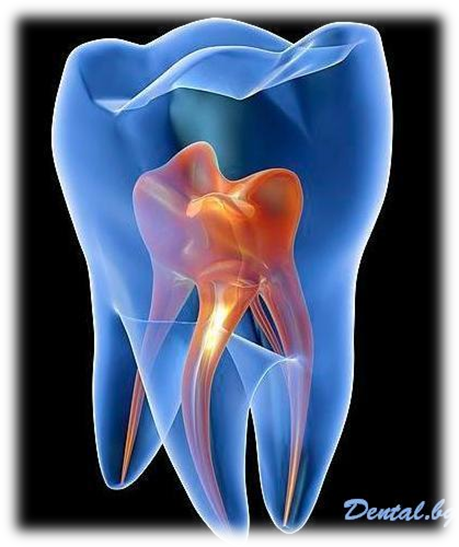 ДЕНТАЛНА ИМПЛАНТОЛОГИЯМясто на провеждане: Факултет по Дентална медицина, стая 218Час на започване: 10:00 ч.Лекции по Дентална имплантологияДата на започване: 30.05.2017г.Продължителност на обучението: 92 часаОтговорник: проф. Стефан ПеевТакса за български граждани: 125.95 лв.Такса за чужденци:230 €ДЕНТАЛНА КЛИНИЧНА АЛЕРГОЛОГИЯМясто на провеждане: ФДМ към МУ-ВарнаЧас на започване: 08:30 ч.Основен курс Дата на започване: 13.02.2017г.Продължителност на обучението: 270 часаОтговорник: доц. Панов и доц. БалчеваТакса за български граждани: 369.63 лв.Такса за чужденци:675 €ДЕНТАЛНА ОБРАЗНА ДИАГНОСТИКАМясто на провеждане: ФДМ, МУ-ВарнаЧас на започване: 08:30 ч.Лекционен курс: Основи на образната диагностика.Дата на започване: 23.01.2017г.Продължителност на обучението: 60 ч.Отговорник: проф. Доан ЗияТакса за български граждани:82.14  лв.Такса за чужденци: 150 €Лекционен курс: Нарушения в развитието на лицево-челюстната област. Основни патологични процеси в костите. Особености в челюстите. Травматични увреждания.Дата на започване: 01.02.2017г. и 09.02.2017г.Продължителност на обучението: 30 ч.Отговорник: проф. Доан ЗияТакса за български граждани:41.07  лв.Такса за чужденци: 75 €Лекционен курс: Заболявания на зъбите, периодонта и пародонта.Дата на започване: 01.03.2017г.Продължителност на обучението: 30 ч.Отговорник: проф. Доан ЗияТакса за български граждани:41.07  лв.Такса за чужденци: 75 €Лекционен курс: Възпалителни заболявания в челюстите и другите кости на лицевия череп. Промени при въздействие на физични и химични фактори.Дата на започване: 01.04.2017г.Продължителност на обучението: 30 ч.Отговорник: проф. Доан ЗияТакса за български граждани:41.07  лв.Такса за чужденци: 75 €Лекционен курс: Одонтогенни кисти в челюстите. Неодонтогенни кисти в челюстите. Одонтогенни тумори в челюстите. Неодонтогенни тумори в челюстите.Дата на започване: 01.08.2017г.Продължителност на обучението: 30 ч.Отговорник: проф. Доан ЗияТакса за български граждани:41.07  лв.Такса за чужденци: 75 €Лекционен курс: Системни заболявания в челюстите и други кости в лицевия череп. Заболявания с неизяснена патогенеза.Дата на започване: 01.12.2017г.Продължителност на обучението: 30 ч.Отговорник: проф. Доан ЗияТакса за български граждани:41.07  лв.Такса за чужденци: 75 €Лекционен курс: Травматични увреждания и заболявания на темпоро- мандибуларните стави. Заболявания на слюнчените жлези. Заболявания на околоносните кухини и назофаринкса.Дата на започване: 15.12.2017г.Продължителност на обучението: 30 ч.Отговорник: проф. Доан ЗияТакса за български граждани:41.07  лв.Такса за чужденци: 75 €ДЕТСКА ДЕНТАЛНА МЕДИЦИНАМясто на провеждане: ФДМ, каб. 501Час на започване: 08:30 ч.Семинар: I-ви цикъл - Дефекти в развитието на лицево-челюстната област. Особености на емайла при временни и постоянни детски зъби. Орално изследване на  дете. Форми за регистрация на анамнеза и орален статус. Оценка на риска от орални заболявания. Особености на рентгеновата диагностика в детска възраст.Дата на започване: 20.02.2017г.Продължителност на обучението: 28 часаОтговорник: доц. АндрееваТакса за български граждани: 38.33 лв.Такса за чужденци:70 €Семинар: II-ри цикъл - Имунни механизми в устната кухина. Локален и общ имунитет в детска възраст. Зъбни дисплазии – унаследени, вродени и придобити.Дата на започване: 16.03.2017г.Продължителност на обучението: 28 часаОтговорник: доц. АндрееваТакса за български граждани: 38.33 лв.Такса за чужденци:70 €Семинар: III-ти цикъл - Психологични проблеми при подготовка на децата за лечение. Методи за повлияване на поведението на детето в денталния  кабинет. Оценка на риска от кариес и пародонтопатии. Зъбната плака като обект на първична дентална профилактика. Реверзиблен кариес, основа за реминерализиращи техники. Профилактика с минерализиращи средства и профилактично покритие на фисури.Дата на започване: 15.05.2017г.Продължителност на обучението: 28 часаОтговорник: доц. АндрееваТакса за български граждани: 38.33 лв.Такса за чужденци:70 €Семинар: IV-ти цикъл - Обсъждане на различни кавитетни препарации при временни и постоянни детски зъби на фантомни моделиДата на започване: 05.06.2017г.Продължителност на обучението: 28 часаОтговорник: доц. АндрееваТакса за български граждани: 38.33 лв.Такса за чужденци:70 €Семинар: V-ти цикъл - Огнищен синдром в детска възраст. Травматични увреждания на временни и постянни детски зъби – клиника и лечение. Рентгенова диагностика на денталните заболявания в детска възраст. Физиотерапевтични методи за лечение и диагностика в детска възраст. Обезболяване и хуругично лечение на стоматологичните заболявания в детска възраст.Дата на започване: 02.10.2017г.Продължителност на обучението: 28 часаОтговорник: доц. АндрееваТакса за български граждани: 38.33 лв.Такса за чужденци:70 €Семинар: VI-ти цикъл - Документиране и обсъждане на клинични случаи с пародонтални заболявания в детска възраст. Обсъждане на клинични случаи със заболяване на оралната лигавица. Работа с програмта Smorhed.Дата на започване: 06.11.2017г.Продължителност на обучението: 28 часаОтговорник: доц. АндрееваТакса за български граждани: 38.33 лв.Такса за чужденци:70 € ОПЕРАТИВНО ЗЪБОЛЕЧЕНИЕ И ЕНДОДОНТИЯМясто на провеждане: ФДМ към МУ-ВарнаЧас на започване: 08:30 ч.Лекции по Обща част и  Специална част - Оперативно зъболечение. Ендодонтия.Дата на започване: 13.02.2017г.Продължителност на обучението: 180 ч.Отговорник: доц. Цв. БорисоваТакса за български граждани:246.42 лв.Такса за чужденци: 450 €Семинари по Оперативно зъболечение и ендодонтия Дата на започване: 13.03.2017г.Продължителност на обучението: 270 ч.Отговорник: доц. Цв. БорисоваТакса за български граждани:369.63  лв.Такса за чужденци:675  €ОРАЛНА ХИРУРГИЯМясто на провеждане: ФДМ, МУ-ВарнаЧас на започване: 08:30 ч.Основни лекционни курсовеДата на започване: 03.04.2017г.Продължителност на обучението: 300 часа Отговорник: доц. ГеоргиевТакса за български граждани: 410.70 лв.Такса за чужденци:750  €Тематичен курс Ендодонтска хирургияДата на започване: 01.05.2017г.Продължителност на обучението: 16 часаОтговорник: доц. ПапанчевТакса за български граждани: 21.90 лв.Такса за чужденци: 40 €ОРТОДОНТИЯМясто на провеждане: ФДМЧас на започване: 08:30 ч.Лекции/семинари: Общобиологични и медицински темиДата на започване: 11.01.2017г.Продължителност на обучението: 95ч. Отговорник: доц. АрнаутскаТакса за български граждани: 130.06 лв.Такса за чужденци: 237.50 €Лекции/семинари: Основни ортодонтски темиДата на започване: 13.02.2017г.Продължителност на обучението: 102ч. Отговорник: доц. АрнаутскаТакса за български граждани: 139.63 лв.Такса за чужденци: 255 €Лекции/семинари: Общи ортодонтски темиДата на започване: 20.03.2017г.Продължителност на обучението: 117ч. Отговорник: доц. АрнаутскаТакса за български граждани:160.17  лв.Такса за чужденци: 292.50 €Лекции/семинари: Ортодонтски апаратиДата на започване: 17.04.2017г.Продължителност на обучението: 65ч. Отговорник: доц. АрнаутскаТакса за български граждани: 88.99 лв.Такса за чужденци:162.50 €Лекции/семинари: Мултидисциплинарни лечебни процедуриДата на започване: 22.05.2017г.Продължителност на обучението: 24ч. Отговорник: доц. АрнаутскаТакса за български граждани: 32.86 лв.Такса за чужденци:60 €Лекции/семинари: Специфични лечебни процедуриДата на започване: 25.09.2017г.Продължителност на обучението: 29ч. Отговорник: доц. АрнаутскаТакса за български граждани: 39.70 лв.Такса за чужденци:72.50  €Лекции/семинари: Дейности, отнасящи се до оралното здраве и безопасносттаДата на започване: 02.10.2017г.Продължителност на обучението: 7ч. Отговорник: доц. АрнаутскаТакса за български граждани: 9.58 лв.Такса за чужденци: 17.50 €Лекции/семинари: Ръководене на практиката, администрация и етикаДата на започване: 09.10.2017г.Продължителност на обучението: 16ч. Отговорник: доц. АрнаутскаТакса за български граждани: 21.90 лв.Такса за чужденци: 40 €Лекции/семинари (по избрани теми)  Дата на започване: 30.10.2017г.Продължителност на обучението: 150ч. Отговорник: доц. АрнаутскаТакса за български граждани:205.35  лв.Такса за чужденци: 375 €ПРОТЕТИЧНА ДЕНТАЛНА МЕДИЦИНАМясто на провеждане: ФДМ към Му-ВарнаЧас на започване: 08:30 ч.Лекционен курс: Клиника и лабораторни технологии на неснемаемото протезиранеДата на започване: 11.10.2017г.Продължителност на обучението: 2 дниОтговорник: доц. д-р Методи Абаджиев, д.м.н.Такса за български граждани:21.90  лв.Такса за чужденци: 40 €Лекционен курс: Клиника и лабораторни технологии на снемаемото протезиранеДата на започване: 13.12.2017г.Продължителност на обучението: 2 дниОтговорник: доц. д-р Методи Абаджиев, д.м.н.Такса за български граждани:21.90  лв.Такса за чужденци: 40 €Лекционен курс: Протетично лечение на травма от зъбна оклузия и артикулация Дата на започване: 18.01.2017г.Продължителност на обучението: 2 дниОтговорник: доц. д-р Методи Абаджиев, д.м.н.Такса за български граждани:21.90  лв.Такса за чужденци: 40 €Лекционен курс: Протетично лечение на оклузалното зъбно изтриванеДата на започване: 22.03.2017г.Продължителност на обучението: 2 дниОтговорник: доц. д-р Методи Абаджиев, д.м.н.Такса за български граждани:21.90  лв.Такса за чужденци: 40 €Лекционен курс: Оклузодонтия и гнатология Дата на започване: 17.05.2017г.Продължителност на обучението: 2 дниОтговорник: доц. д-р Методи Абаджиев, д.м.н.Такса за български граждани:21.90  лв.Такса за чужденци: 40 €ЗА ФАРМАЦЕВТИ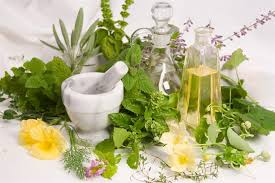 БОЛНИЧНА ФАРМАЦИЯМясто на провеждане: Факултет Фармация към МУ-Варна, бул. „Цар Освободител“ №84Час на започване: 08:30 ч.Теоретично обучение по модул I: Административна фармация и регулацияДата на започване: през 2018г.Продължителност на обучението: 20 уч.часаТеоретично обучение по модул II: Болнично-аптечна организация и медицински изделияДата на започване: през 2018г.Продължителност на обучението: 30 уч.часаТеоретично обучение по модул III: Етика и комуникация в практиката на болничния фармацевтДата на започване: 01.02.2017г.Продължителност на обучението: 10 уч.часаОтговорник: доц. Евгени Григоров, д.м.Такса за български граждани:13.69  лв.Такса за чужденци: 25 €Теоретично обучение по модул IV: Фармакологични и токсикологични аспекти на лекарствената терапияДата на започване: през 2018г.Продължителност на обучението: 30 уч.часаТеоретично обучение по модул V: Оценка на здравните технологии и болнични фармацевтични услугиДата на започване: 03.07.2017г.Продължителност на обучението: 20 уч.часаОтговорник: доц. Евгени Григоров, д.м.Такса за български граждани:27.38  лв.Такса за чужденци: 50 €Теоретично обучение по модул VI: Осигуряване на качеството, стандартизация и логистикаДата на започване: 29.05.2017г.Продължителност на обучението: 20 уч.часаОтговорник: доц. Евгени Григоров, д.м.Такса за български граждани:27.38  лв.Такса за чужденци: 50 €Теоретично обучение по модул VII: Епидемиология и фармакоепидемиологияДата на започване: през 2018г.Продължителност на обучението: 20 уч.часаТеоретично обучение по модул VIII: Технологични и биофармацевтични аспекти при приготвянето и контрола на лекарствени продукти в болнични аптекиДата на започване: през 2018г.Продължителност на обучението: 40 уч.часаКЛИНИЧНА ФАРМАЦИЯМясто на провеждане: Факултет Фармация към МУ-Варна, бул. „Цар Освободител“ №84Час на започване: 08:30 ч.Теоретично обучение: Обща и специална фармакология.Токсикология.Дата на започване: през 2018г.Продължителност на обучението: 10 дни  (60 уч.часа) Теоретично обучение: Теория и практика на анализа на лекарства и метаболити в биологични среди.Фармакокинетика и биофармация и тяхното приложение за оптимизиране на лекарствената терапия.Дата на започване: 07.04.2017г.Продължителност на обучението: 10  дни (40 уч.часа)Отговорник: доц. Светлана Фоткова и доц. Юличка Събева, д.х.Такса за български граждани: 54.76 лв.Такса за чужденци: 100 €Теоретично обучение и семинари: Епидемиология и фармакоепидемиология. Фармакотерапия на социално-значими вътрешни заболявания. Особености на фармакотерапията на педиатрични пациенти. Дата на започване: 12.06.2017г.Продължителност на обучението: 10  дни (80 уч.часа)Отговорник: доц. Евгени ГригоровТакса за български граждани: 109.52 лв.Такса за чужденци: 200 €ОРГАНИЗАЦИЯ И ИКОНОМИКА НА ДИСТРИБУТОРСКАТА И АПТЕЧНА ПРАКТИКАМясто на провеждане: Факултет Фармация към МУ-Варна, бул. „Цар Освободител“ №84Час на започване: 08:30 ч.Теоретично обучение “Модул А. Европейско фармацевтично законодателство и пазар“ Дата на започване: през 2018г.Продължителност на обучението: 10 уч.часа Семинар “Модул А. Европейско фармацевтично законодателство и пазар“Дата на започване: през 2018г.Продължителност на обучението: 15 уч.часа Теоретично обучение „Модул Б. Организация и управление на лекарственото снабдяване“Дата на започване:  20.01.2017г. Продължителност на обучението: 10 уч.часа Отговорник: доц. Анна ТодороваТакса за български граждани: 13.69 лв.Такса за чужденци: 25 €Семинар „Модул Б. Организация и управление на лекарственото снабдяване“Дата на започване: 25.01.2017г. Продължителност на обучението: 15 уч.часа Отговорник: доц. Анна ТодороваТакса за български граждани: 20.54 лв.Такса за чужденци: 37.50 €Теоретично обучение „Модул В. Фармацевтични грижи“Дата на започване: 15.05.2017г. Продължителност на обучението: 10 уч.часа Отговорник: доц. Анна Тодорова и доц. Галина ПетроваТакса за български граждани: 13.69 лв.Такса за чужденци: 25 €Теоретично обучение „Модул Г. Новости във фармакоепидемиологията“Дата на започване: 09.02.2017г.Продължителност на обучението: 14 уч.часа Отговорник: доц. Евгени Григоров, д.м.Такса за български граждани: 19.17 лв.Такса за чужденци: 35 €Семинар „Модул Г. Новости във фармакоепидемиологията“Дата на започване: 16.02.2017г.Продължителност на обучението: 15 уч.часа Отговорник: доц. Евгени Григоров, д.м.Такса за български граждани: 20.54 лв.Такса за чужденци:37.50  €Теоретично обучение „Модул Д. Новости във фармакоикономиката“Дата на започване: 19.07.2017г.Продължителност на обучението: 12 уч.часа Отговорник: доц. Евгени Григоров, д.м. и ас. Живко КолевТакса за български граждани:16.43  лв.Такса за чужденци: 30 €Семинар „Модул Д. Новости във фармакоикономиката“Дата на започване: 26.02. 2017г.Продължителност на обучението: 15 уч.часа Отговорник: доц. Евгени Григоров, д.м. и ас. Живко КолевТакса за български граждани: 20.54 лв.Такса за чужденци:37.50  €Теоретично обучение „Модул Е. Новости във фармакологията и фармакотерапията“Дата на започване: през 2018г.Продължителност на обучението: 12 уч.часа Теоретично обучение „Модул Ж. Съвременни аспекти на фармацевтичния маркетинг“Дата на започване: 04.05.2017г. и 07.09.2017г.Продължителност на обучението: 20 уч.часа Отговорник: доц. Евгени Григоров, д.м. и ас. Живко КолевТакса за български граждани: 27.38лв.Такса за чужденци: 50  €Семинар „Модул Ж. Съвременни аспекти на фармацевтичния маркетинг“Дата на започване: през 2018г.Продължителност на обучението: 15 уч.часа Теоретично обучение „Модул З. Финансиране и счетоводна отчетност“Дата на започване: през 2018г.Продължителност на обучението: 20 уч.часа Семинар „Модул З. Финансиране и счетоводна отчетност“Дата на започване: през 2018г.Продължителност на обучението: 15 уч.часа ОРГАНИЗАЦИЯ И ИКОНОМИКА НА ФАРМАЦЕВТИЧНОТО ПРОИЗВОДСТВОМясто на провеждане: Факултет Фармация към МУ-Варна, бул. „Цар Освободител“ №84Час на започване: 08:30 ч.Теоретично обучение модул I: „Теоретични основи на индустриалната организация“ Дата на започване: през 2018г.Продължителност на обучението: 30 уч.часа Теоретично обучение модул II: „Производствен мениджмънт“ Дата на започване: през 2018г.Продължителност на обучението: 30 уч.часа Теоретично обучение модул III: „Индустриален маркетинг“ Дата на започване: 10.03.2017г.Продължителност на обучението: 30 уч.часа Отговорник: доц. Евгени Григоров, д.м.Такса за български граждани:41.07  лв.Такса за чужденци:75  €Теоретично обучение модул IV: „Икономика на фармацевтичното производство“ Дата на започване: 15.05.2017г.Продължителност на обучението: 30 уч.часа Отговорник: доц. Евгени Григоров, д.м.Такса за български граждани:41.07  лв.Такса за чужденци:75  €Теоретично обучение модул V: „Управление на качеството във фармацевтичното производство“ Дата на започване: 25.05.2017г.Продължителност на обучението: 30 уч.часа Отговорник: доц. Евгени ГригоровТакса за български граждани:41.07  лв.Такса за чужденци:75  €Теоретично обучение модул VI: „Лекарствено законодателство“ Дата на започване: през 2018г.Продължителност на обучението: 30 уч.часа ТЕХНОЛОГИЯ НА ЛЕКАРСТВАТА С БИОФАРМАЦИЯМясто на провеждане: Катедра Фармацефтични технологии, каб. 319Час на започване: 08:30 ч.Теоретично обучение: Течни и твърди перорални лекарствени форми.Дата на започване: 06.03.2017г.Продължителност на обучението: 2 седмици (40ч.)Отговорник: доц. Стефка Титева, д.ф.Такса за български граждани:54.76  лв.Такса за чужденци: 100 €Теоретично обучение: Фитопродукти.Дата на започване: 02.10. 2017г.Продължителност на обучението: 2 седмици (40ч.)Отговорник: доц. Стефка Титева, д.ф.Такса за български граждани:54.76  лв.Такса за чужденци: 100 €Теоретично обучение: Лекарствени форми за приложение върху кожа и лигавици и ректални и вагинални.Дата на започване: 06.02.2017г.Продължителност на обучението: 2 седмици (40ч.)Отговорник: доц. Стефка Титева, д.ф.Такса за български граждани:54.76  лв.Такса за чужденци: 100 €Теоретично обучение: Стерилни лекарствени форми – парентерални и офталмологични.Дата на започване: 04.09.2017г.Продължителност на обучението: 2 седмици (40ч.)Отговорник: доц. Стефка Титева, д.ф.Такса за български граждани:54.76  лв.Такса за чужденци: 100 €Теоретично обучение: Стабилност и стабилизиране. Биофармацевтичен контролДата на започване: през 2018г.Продължителност на обучението: 2 седмици (40ч.)Теоретично обучение: Лекарствени форми с удължено и насочено действие. Дата на започване: през 2018г.Продължителност на обучението: 2 седмици (40ч.)ФАРМАКОЛОГИЯ И ФАРМАКОТЕРАПИЯМясто на провеждане: Факултет Фармация към МУ-Варна, бул. „Цар Освободител“ №84(доц. Калон Георгиев и доц. д-р Мариета Георгиева)Място на провеждане: Катедра по Фармакология и клинична фармакология и терапия, ет.3, сграда на МУ-Варна(проф. д-р Стефка Вълчева-Кузманова, д.м.н.; доц. д-р Мария Желязкова-Савова, д.м.)Час на започване: 08:30 ч.ТЕОРЕТИЧНО ОБУЧЕНИЕ ПО МОДУЛ I: Обща фармакологияПродължителност на обучението: 20 ч.Дата на започване: 16.01.2017г. Отговорник: проф. д-р Стефка Вълчева-Кузманова, д.м.н.Дата на започване: 01.03.2017г.Отговорник: доц. Калоян ГеоргиевТакса за български граждани:27.38  лв.Такса за чужденци:50  €ТЕОРЕТИЧНО ОБУЧЕНИЕ ПО МОДУЛ II: Лекарства, действащи върху нервната система и локалните хормониПродължителност на обучението: 20 ч.Дата на започване: 13.02.2017г. Отговорник: доц. д-р Мария Желязкова-Савова, д.м.Дата на започване: 09.05.2017г.Отговорник: доц. Калоян ГеоргиевТакса за български граждани:27.38  лв.Такса за чужденци:50  €ТЕОРЕТИЧНО ОБУЧЕНИЕ ПО МОДУЛ III: Лекарства, повлияващи сърдечно-съдовата система и кръвтаПродължителност на обучението: 20 ч.Дата на започване: 13.03.2017г.Отговорник: проф. д-р Стефка Вълчева-Кузманова, д.м.н.Дата на започване: 25.09.2017г.Отговорник: доц. Калоян ГеоргиевТакса за български граждани:27.38  лв.Такса за чужденци:50  €ТЕОРЕТИЧНО ОБУЧЕНИЕ ПО МОДУЛ IV: Химиотерапевтични лекарстваПродължителност на обучението: 20 ч.Дата на започване: 10.04.2017г.Отговорник: доц. д-р Мария Желязкова-Савова, д.м.Дата на започване: 27.11.2017г.Отговорник: доц. Калоян ГеоргиевТакса за български граждани:27.38  лв.Такса за чужденци:50  €ТЕОРЕТИЧНО ОБУЧЕНИЕ ПО МОДУЛ V: Лекарства, повлияващи дихателната система, храносмилателната система, ендокринната система и костно-минералната обмянаДата на започване: 15.05.2017г.Продължителност на обучението: 20 ч.Отговорник: проф. д-р Стефка Вълчева-Кузманова, д.м.н.Такса за български граждани:27.38  лв.Такса за чужденци:50  €ТЕОРЕТИЧНО ОБУЧЕНИЕ ПО МОДУЛ VI: Витамини, дерматологични лекарства, лекарства, повлияващи сензорните органи, лекарства за денталната практика, фитофармакология, хомеопатия, контрастни диагностични лекарства и лекарствена токсикологияДата на започване: 05.06.2017г.Продължителност на обучението: 20 ч.Отговорник: доц. д-р Мария Желязкова-Савова, д.м.Такса за български граждани:27.38  лв.Такса за чужденци:50  €ТЕОРЕТИЧНО ОБУЧЕНИЕ ПО МОДУЛ VII: Клинични изпитвания, клинична фармакокинетика, клинична фармакодинамика, лекарствена безопасностДата на започване: 03.07.2017г.Продължителност на обучението: 20 ч.Отговорник: проф. д-р Стефка Вълчева-Кузманова, д.м.н.Такса за български граждани:27.38  лв.Такса за чужденци:50  €ТЕОРЕТИЧНО ОБУЧЕНИЕ ПО МОДУЛ VIII: Влияние на различни фактори върху фармакотерапията (бременност, кърмене, болестни процеси, хранителен режим, алкохол и тютюнопушене, циркадиални ритми, генетичен терен). Фармакоикономика Дата на започване: 17.07.2017г.Продължителност на обучението: 20 ч.Отговорник: доц. д-р Мария Желязкова-Савова, д.м.Такса за български граждани:27.38  лв.Такса за чужденци:50  €ТЕОРЕТИЧНО ОБУЧЕНИЕ ПО МОДУЛ IX: Фармакотерапия на заболявания на сърдечно-съдовата системаДата на започване: 11.09.2017г.Продължителност на обучението: 20 ч.Отговорник: проф. д-р Стефка Вълчева-Кузманова, д.м.н. и доц. д-р Мариета ГеоргиеваТакса за български граждани:27.38  лв.Такса за чужденци:50  €ТЕОРЕТИЧНО ОБУЧЕНИЕ ПО МОДУЛ X: Фармакотерапия на болката, на заболявания на централната нервна система и на дихателната система Дата на започване: 09.10.2017г.Продължителност на обучението: 20 ч.Отговорник: доц. д-р Мария Желязкова-Савова, д.м. и доц. д-р Мариета ГеоргиеваТакса за български граждани:27.38  лв.Такса за чужденци:50  €ТЕОРЕТИЧНО ОБУЧЕНИЕ ПО МОДУЛ XI: Фармакотерапия на заболявания на храносмилателната система и на ендокринни заболявания Дата на започване: 06.11.2017г.Продължителност на обучението: 20 ч.Отговорник: проф. д-р Стефка Вълчева-Кузманова, д.м.н.Такса за български граждани:27.38  лв.Такса за чужденци:50  €ТЕОРЕТИЧНО ОБУЧЕНИЕ ПО МОДУЛ XII: Фармакотерапия на инфекциозни заболявания, алергични заболявания и заболявания на опорно-двигателния апарат. Принципи и особености в терапията с глюкокортикостероиди Дата на започване: 04.12.2017г.Продължителност на обучението: 20 ч.Отговорник: доц. д-р Мария Желязкова-Савова, д.м.Такса за български граждани:27.38  лв.Такса за чужденци:50  €ЗА ЛИЦА С ВИСШЕ НЕМЕДИЦИНСКО ОБРАЗОВАНИЕБИОФИЗИКАМясто на провеждане: МУ-ВарнаЧас на започване: 08:30 ч.Лекционен курс по биофизика за студенти по медицина Дата на започване: 13.02.2017г.Продължителност на обучението: 30 уч.ч. (I-ва година)Отговорник: доц. КръстевТакса за български граждани: 41.07 лв.Такса за чужденци:75  €Специализиран курс по биофизикаДата на започване: през 2018г.Продължителност на обучението:   (II-ра година)БИОХИМИЯМясто на провеждане:  МУ-Варна, Катедра по биохимия, молекулна медицина и нутригеномика.Час на започване: 08:30 ч.Лекционен курс “Обща биохимия”Дата на започване: 09.01.2017г.Продължителност на обучението: 120 часа лекции и 90 часа упражненияОтговорник: проф. Диана Иванова, д.б.н.Такса за български граждани:287.49  лв.Такса за чужденци:525  €Факултативен курс „Съвременни методи в биохимията“Дата на започване: 03.04.2017г.Продължителност на обучението: 5 уч. дниОтговорник: доц. Йоана Киселова-Кънева, д.б.н.Такса за български граждани: 54.76 лв.Такса за чужденци: 100 €Факултативен курс „Функционална биохимия“Дата на започване: 08.05.2017г.Продължителност на обучението: 5 уч. дниОтговорник: доц. Йоана Киселова-Кънева, д.б.н.Такса за български граждани: 54.76 лв.Такса за чужденци: 100 €Факултативен курс „Основи на патобиохимията с клиникохимични методи на изследване”
Дата на започване: 20.09.2017г.Продължителност на обучението: 5 уч. дниОтговорник: проф. Диана Иванова, д.б.н.Такса за български граждани: 54.76 лв.Такса за чужденци: 100 €ИКОНОМИКА НА ЗДРАВЕОПАЗВАНЕТО(за лекари и за лица с висше немедецинско образование)Място на провеждане: РЗИ-Варна, каб. 715 Час на започване: 08:30 ч.Основен курс по Икономика на здравеопазването „Въвеждане“Дата на започване: 06.03.2017г.Продължителност на обучението: 1 седмицаОтговорник: проф. Ст. Коева, д.ик.н. и гл. ас. Е. Атанасова, д.и.Такса за български граждани: 54.76 лв.Такса за чужденци: 100 €Основен курс „Икономическа наука и икономика на здравеопазване“Дата на започване: 13.03.2017г.Продължителност на обучението: 2 седмициОтговорник: проф. Ст. Коева, д.ик.н.Такса за български граждани: 109.52 лв.Такса за чужденци: 200 €Основен курс „Системи на здравеопазването“ – I частДата на започване: 16.01.2017г.Продължителност на обучението: 1 седмицаОтговорник: доц. А. Димова, д.м.Такса за български граждани: 54.76 лв.Такса за чужденци: 100 €Основен курс „Системи на здравеопазването“ - II частДата на започване: 15.02.2017г.Продължителност на обучението: 1 седмицаОтговорник: проф. Ст. Коева, д.ик.н.Такса за български граждани: 54.76 лв.Такса за чужденци: 100 €Основен курс „Операционни методи в икономическото управление“Дата на започване: 02.10.2017г.Продължителност на обучението: 2 седмициОтговорник: доц. Ем. Мутафова, д.и.Такса за български граждани: 109.52 лв.Такса за чужденци: 200 €Основен курс „Анализ на дейността на здравните заведение“Дата на започване: 08.05.2017г.Продължителност на обучението: 2 седмициОтговорник: доц. Л. Коева, д.и.Такса за български граждани: 109.52 лв.Такса за чужденци: 200 €КЛИНИЧНА ПСИХОЛОГИЯМясто на провеждане:УМБАЛ“Св.Марина“-Варна, ІV етаж, І ПК, рапортна залаЧас на започване: 08:30 ч.Базов семинар „Психични болести“Дата на започване: 01.03.2017г.Продължителност на обучението: 16 часаОтговорник: доц. д-р КожухаровТакса за български граждани: 21.90 лв.Такса за чужденци: 40 €Базов семинар „Психодиагностика“Дата на започване: 05.05.2017г.Продължителност на обучението: 16 часаОтговорник: доц. АлександровТакса за български граждани: 21.90 лв.Такса за чужденци: 40 €Базов семинар „Детско-юношеска възраст“Дата на започване: 06.06.2017г.Продължителност на обучението: 16 часаОтговорник: доц. АлександровТакса за български граждани: 21.90 лв.Такса за чужденци: 40 €Базов семинар „Психология на здравето и боледуването“Дата на започване: 09.10.2017г.Продължителност на обучението: 16 часаОтговорник: доц. АлександровТакса за български граждани: 21.90 лв.Такса за чужденци: 40 €Базов семинар „Психотерапия“Дата на започване: 23.03.2017г.Продължителност на обучението: 16 часаОтговорник: проф. Ив. БончеваТакса за български граждани: 21.90 лв.Такса за чужденци: 40 €Базов семинар „Психологично консултиране и психологична терапия“ Дата на започване: 25.05.2017г.Продължителност на обучението: 16 часаОтговорник: проф. Ив. БончеваТакса за български граждани: 21.90 лв.Такса за чужденци: 40 €Тематичен семинар ПсихофармакологияДата на започване: 08.10.2017г.Продължителност на обучението: 16 часаОтговорник: доц. д-р КожухаровТакса за български граждани: 21.90 лв.Такса за чужденци: 40 €Тематичен семинар ПсихосоматикаДата на започване: 09.09.2017г.Продължителност на обучението: 16 часаОтговорник: доц. АлександровТакса за български граждани: 21.90 лв.Такса за чужденци: 40 €МЕДИЦИНСКА САНИТАРНА ФИЗИКАМясто на провеждане: МУ-Варна, Катедра по Физика и биофизикаЧас на започване: 08:30 ч.Курс - Първи модул. Обща част.Дата на започване: 01.02.2017г.Продължителност на обучението: 2 седмици (80 часа)Отговорник: доц. С. КръстевТакса за български граждани: 109.52 лв.Такса за чужденци:200  €Курс - Втори модул. Специална част.Дата на започване: през 2018г.Продължителност на обучението: 2 седмици (80 часа)Курс - Трети модул. Специална част. Дата на започване: през 2019г.Продължителност на обучението: 2 седмици (80 часа)ОБЩЕСТВЕНО ЗДРАВЕОПАЗВАНЕМясто на провеждане: Медицински колеж, Зала АЧас на започване: 08:30 ч.Медико-социални и правни науки Дата на започване: 10.01.2017г.Продължителност на обучението: 75 часаОтговорник: ас. В. ДимитроваТакса за български граждани:102.68  лв.Такса за чужденци:187.50  €Здравни грижи в извънболничната помощ Дата на започване: 23.01.2017г.Продължителност на обучението: 75 часаОтговорник: ас. В. ДимитроваТакса за български граждани:102.68  лв.Такса за чужденци:187.50  €